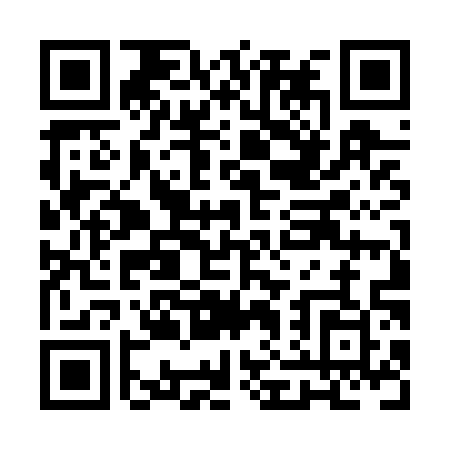 Prayer times for Gravelle Ferry, British Columbia, CanadaWed 1 May 2024 - Fri 31 May 2024High Latitude Method: Angle Based RulePrayer Calculation Method: Islamic Society of North AmericaAsar Calculation Method: HanafiPrayer times provided by https://www.salahtimes.comDateDayFajrSunriseDhuhrAsrMaghribIsha1Wed3:315:351:066:158:3810:422Thu3:285:331:066:168:4010:463Fri3:255:311:066:178:4110:494Sat3:215:291:066:188:4310:525Sun3:185:271:066:198:4510:556Mon3:165:251:066:208:4610:567Tue3:155:241:056:218:4810:578Wed3:145:221:056:228:5010:589Thu3:135:201:056:238:5210:5910Fri3:125:181:056:248:5310:5911Sat3:115:171:056:258:5511:0012Sun3:105:151:056:268:5611:0113Mon3:095:131:056:278:5811:0214Tue3:095:121:056:289:0011:0315Wed3:085:101:056:299:0111:0416Thu3:075:091:056:309:0311:0417Fri3:065:071:056:319:0411:0518Sat3:065:061:056:329:0611:0619Sun3:055:041:056:339:0711:0720Mon3:045:031:066:349:0911:0721Tue3:045:011:066:349:1011:0822Wed3:035:001:066:359:1211:0923Thu3:034:591:066:369:1311:1024Fri3:024:581:066:379:1511:1025Sat3:014:571:066:389:1611:1126Sun3:014:551:066:399:1711:1227Mon3:004:541:066:399:1911:1328Tue3:004:531:066:409:2011:1329Wed3:004:521:066:419:2111:1430Thu2:594:511:076:419:2211:1531Fri2:594:501:076:429:2411:15